RECEPT ZA PRIJATELJSTVOCilj radionice:Razvijati socijalne vještine i društvenu solidarnost, te doprinijeti razvoju razredne zajednice.Ishodi učenja i poučavanja:  Nakon ove radionice učenici će:Kognitivni domen (znanje):Nabrojati osobine prijatelja.Psiho-motorni domen (rad, vještine):Osmisliti prikladnu kombinaciju osobina za „recept prijateljstva“;Prepoznati situacije u kojima je vidljivo prijateljsko ponašanje;Objasniti važnost prijateljstva.Afektivni domen (stavovi):Ponašati se u skladu sa pravilima tima;Pokazivati stalnu želju za doprinošenjem prijateljskoj, pozitivnoj atmosferu u odjeljenju.Vrijeme: 45 minutaUzrast:  1. razredDimenzije GOO: Društvena dimenzija povezana sa ostalim dimenzijama: Socijalne vještine i društvena solidarnost.Međukulturna dimenzija povezana s ostalim dimenzijama: Doprinos razvoju razredne zajednice kao cjeline.Provođenje radionice:Evokacija Predstaviti učenicima današnje goste – roditelje koji će biti pomagači na današnjem času.Čas započeti pjesmom „U svijetu postoji jedno carstvo“ (Branko Kockica), „Svi treba da znaju šta drugarstvo znači“ (Dragan Laković) ili „Prijateljstvo“ (Dječji zbor Bajka).Razumijevanje značenja A.Razgovarati o hrani koju volimo. Šta je potrebno znati da bi se određeno jelo napravilo?Budući da ćemo danas razgovarati o receptima, niko se u to bolje ne razumije od roditelja. Zato ćemo se podijeliti u timove od po 4-6 učenika, a u svakom timu će biti i jedan roditelj.Ponoviti pravila timskog rada, a zatim raditi na zadatku.U timovima odabrati recept za jelo koje djeca vole i, uz pomoć roditelja, napisati okvirni recept za to jelo. Predstavnik grupe će ga pročitati.Šta bi se desilo kada bi se neki sastojak izostavio? Šta ako bi nečega bilo previše, nečega premalo? B.S djecom voditi razgovor o prijateljstvu: ko su njihovi prijatelji, u kojim su situacijama oni pokazali da zaslužuju njihovo prijateljstvo, po čemu se dobri prijatelji prepoznaju, jesu li se ikada posvađali, kako su riješili problem....Upitati roditelje ko su njihovi najbolji prijatelji. Koliko ta prijateljstva traju i kako su se održala?Čas smo započeli pjesmom o prijateljstvu i naš sljedeći zadatak biće napisati recept za prijateljstvo.Svaka grupa treba nabrojati koje to osobine krase dobrog prijatelja, šta je za prijateljstvo najbitnije i bez čega ono ne bi moglo postojati. Trebaju li svi ti „sastojci“ biti jednaki ili je nešto važnije od drugoga? Učenici rade uz facilitaciju roditelja i vođstvo učiteljice. Svako će dobiti radni list na A3 formatu na kojemu, nakon usaglašavanja, markerima ispisuju svoje recepte za prijateljstvo.Izvjestilac svakog tima prezentuje završen rad. Refleksija 	Razgovati o radu u timu: jesu li se pridržavali pravila, je li bilo teško usaglasiti mišljenja i odabrati sastojke za recept, kako bi ocijenili svoj timski rad. 	„Recepte“ izložiti na panou i plenarno izvesti zaključke o tome kakav treba biti prijatelj i kako svi mi možemo doprinijeti prijateljskoj atmosferi u razredu.Zahvaliti se roditeljima – volonterima i još jednom otpjevati pjesmu o prijateljstvu.Zadati domaću zadaću.Praćenje i procjenjivanje Aktivno slušanje i produktivna diskusijaOrganizacija u timovima u skladu sa pravilima rada u grupiIdentifikacija situacija u kojima je vidljivo prijateljsko ponašanjeJasna artikulacija značaja prijateljstvaPraćenje ponašanja u odjeljenjuPotrebni resursiRadni listovi Recept za prijateljstvoMarkeri Puzzle - kartice za podjelu u timoveCD playar, odgovarajuća pjesma.Ideje za domaće zadaće i uključivanje roditeljaNapraviti razglednicu za najboljeg prijatelja/prijateljicu u kojoj će navesti razloge za to prijateljstvo.Intervjuisati roditelje o njihovim prijateljima. Podijeliti učenicima podsjetnike s mogućim pitanjima: -  Ko je tvoj/a najbolji prijatelj/ica?Koliko dugo ste prijatelji?Zašto ste najbolji prijatelji?Jeste li se nekada posvađali?Kako ste riješili problem?Autorica radionice: Jasmina Mehmedović, Tuzla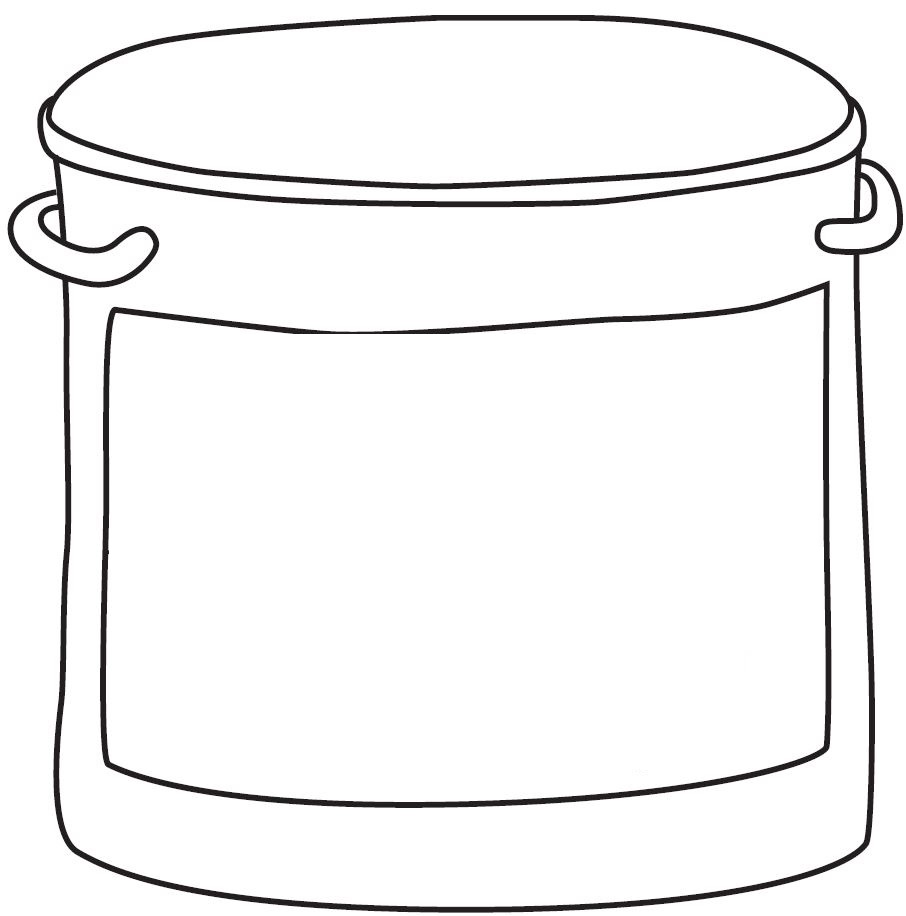 